Windsor Solutions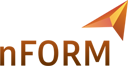 Document Generation Design GuideUpdated for Version 4.16Revision Date: May 11, 2023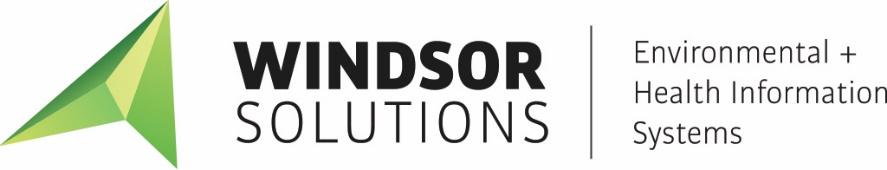 This page intentionally left blankVersion ControlContentsIntroductionnFORM supports the ability to define a Document Template (template) for staff to generate in support of form processing. A template can be designed for the system as a whole as well as for specific forms. The content in the template can be static or dynamically driven based on data provided in the submission. This capability allows agencies and form designers to provide a highly formatted document generation capability to its staff.This functionality is sometimes referred to as InstaPermit, because a primary usage of this capability is to generate a permit after an application has been approved. However, this feature can be used for other official documents such as certificates, licenses, ID cards, etc.This document provides technical guidance on how to design and implement a document generation template.OverviewIn order to provide the ability to generate highly formatted documents, Windsor has implemented a feature that allows Form Designers to:Design custom template(s) in Microsoft (MS) WordAssign a template to a workflow tasks in the systemAccess submission data for inclusion within the templateTemplates are formatted/designed in MS Word, using Aspose.Words for .NET and the LINQ coding syntax to access Submission data.These templates are utilized and a document is produced when called as an action associated with a workflow step, initiated by a submission processor.If desired, Windsor can configure an example “InstaPermit” form in your environment that can be used as a configuration reference for this document generation feature.Document generation supports a highly configurable, dynamic, feature set and as such, requires advanced skills and detailed testing/verification. Customers who elect to define advanced configurations in document templates should consult with Windsor to ensure appropriate conventions and techniques are utilized to ensure a successful implementation.Template DesignDocument Formatting/LayoutDocuments are formatted and designed using MS Word (version 2007 or higher). The MS Word document can be highly formatted and include advanced features such as headers, footers, paging, tables, etc.Be sure to test out the layout and functionality of the template against a draft or copy of your intended production form to ensure document creation is occurring as expected. You are in charge of the naming convention, but include no blank spaces or special characters and make sure the file is a docx.Anatomy of a TemplateThe anatomy of a template is very straightforward and simply contains standard or dynamic data attributes, along with static text.Static Text – This is information within the document template that does not change in terms of content. This text may change position on the page based on population of static or dynamic data attributes. Static text, could include an image, and can be place in headers or footers.Standard Data Elements– This is information that helps provide context for the submission and is based on either submission details or the submitter, but not the submission content. These are available for use in ALL templates as they are standard.Dynamic Data – This is information that is pulled from the submission record itself, so it is data that is within sections and controls on the form that is submitted.You are in charge of where and how to utilize these template elements. The remainder of this document helps educate on how best to establish a template.Building your templateAdd Static Text FirstThe best approach to building your template is to design the template utilizing Static Text. You may use all elements of regular document creation including tables, section breaks, headers and footers etc.Identify Submission DataIdentify the positions in your template where you wish to populate with data from a submission. Label them clearly, so that you make sure you address them all during attribute definition. If it is easier for you to complete this at the same time as you add the static text, then please do so. Recommended syntax for identifying submission data is as follows *the data you want*. The reason for this is that * and * do not conflict with the true beginning and ending tags of and help you to make sure all elements have been addressed. Getting your layout established before you start adding attribute definitions will help you get an outcome that looks as expected.Add Attribute DefinitionFor each of your identified data elements to be populated from the submission. You must define them to match the syntax expected by the nFORM document generator.See details on Referencing Submission Data for including Standard Data Attributes and Dynamic Data Attributes, below.Assign Template to FormFollow the guidelines provided below to associate your template to your form. You will complete this in the form designer. You will have to associate the template to the form and then establish a workflow task that performs an action of generating a document using the established template.Test, test, testAs mentioned earlier, please be sure to test out the layout and functionality of the template against a draft or copy of your intended production form to ensure document creation is occurring as expected. You can test the document creation via the preview option within the form designer, without having to publish your form – this reduces the number of old versions of your form and is cleaner, so test before you publish.Referencing Submission DataThe template has the ability to access data from the submission for reference on the form. In order to access this data, the system uses Aspose.Words and a Aspose specific variation of the LINQ coding syntax. Here are some helpful resources on the template syntax:https://docs.aspose.com/display/wordsnet/Template+Syntaxhttps://docs.aspose.com/display/wordsnet/Typical+TemplatesStandard Data AttributesWhen accessing standard submission data (e.g., Submission Date, Parent Organization, Submission Number, etc.), the Submission attributes can be accessed directly. See the available static references available in the Appendix under the topic, Standard Submission Attribute References.Basic insertion of a standard data attributeThe following example returns a formatted Submission # and is an example of the syntax for a basic standard data attribute.Formatting a date The following example returns the date of the submission, formatted as a date as specified.You can manipulate the format using the following format codes.Format Code	MeaningM	 	Displays one or two digits for the month, as necessary.MM	 	Always displays two digits for the month.MMM	 	The three-letter abbreviation for the month.MMMM	The full name of the month.d	 	Displays one or two digits for the day of the month, as necessary.dd	 	Always displays two digits for the day of the month.ddd	 	The three-letter abbreviation for the day of the week.dddd	 	The full name of the day of the week.yy	 	Always displays two digits for the year.yyyy	 	Always displays four digits for the year.h		Displays one or two digits for the hour, as necessary on a 12 hour clock.hh		Always displays two digits for the hour on a 12 hour clock.H		Displays one or two digits for the hour, as necessary on a 24 hour clock.HH		Always displays two digits for the hour on a 24 hour clock.m		Displays one or two digits for the minutes, as necessary.mm 		Always displays two digits for the minutes.tt 		Includes the am/pm designation.Some examplesAmount Due ExampleThe following example returns the amount currently due, formatted as a currency.Dynamic Data AttributesWhen accessing dynamic data in the submission (e.g., custom data points defined in form sections by a form designer), there are a few steps that should to be followed, such as:Define variables at the top of the template for the data to be accessed. These are an important aspect for dynamic data as a pre-check for data existence helps prevent a template failure during document generation.Perform any needed concatenation and appropriate error handling at the top of the template.Reference the data point using the defined variable within the core of the template.Following these steps will allow the template to minimize code within the core of the template and help preserve the integrity of the template.Speaking to bullets #1 and #2 above, the designer should define the variables to be referenced and perform any needed concatenation and error handling at the top of the document. Here are some examples of how to perform this task.Creating a VariableVariables allow us to avoid having null values that could crash the template. Here is some guidance on how to create a variable in different circumstances.Declare that we are defining a variable -  varGive the variable a name -  [NameOfVariableIdentify what control to map the variable to  by pointing to the control tag -  = SectionControls.FirstOrDefault(sc=>sc.tag ==”SITE_NAME”)Specify which attribute within the control you are populating the variable with - .values.controlValue]Close the Variable Your variable declaration should look something like the following - var [siteName = SectionControls.FirstOrDefault(sc=>sc.tag ==”SITE_NAME”).values.controlValue] Here are some examples: Short Text/Paragraph ExampleIn this example, the template is attempting to access text from a Short Text or Paragraph Control, the “Site Name”, that the user entered in the submission. The Short Text or Paragraph (e.g., Site Name) Control in the submission has a Tag value of “SITE_NAME”. The first step is to define the siteName variable. Assuming Site Name control will always be available on the Submissions, use the following syntax to define the siteName control: Once defined, siteName can be referenced from anywhere in the template using the following syntax:Note: the “:upper” reference is used to make all text uppercase.Address ExampleIn this example, the template is attempting to access text from an Address Control, the “Site Address”, that the user entered in the submission. The “Address” (e.g., “Site Address”) Control in the submission has a Tag value of “ADDRS”. The code below performs the following tasks:Defines the siteAddressCtrl variable so simplify the many references to this control. Performs error handling to handle the situation where the site address is null.The siteAddress variable is established by concatenating all the constituent parts of the address control (e.g., street address, secondary address, city, state, zip, etc.) and to improve formatting, HTML break tags are added where needed.See example below:Note: each individual address component could be referenced separately (versus one address block, if desired.Syntax "\r" provides a return; so does "\r\n".  The use of "\r\t", results in a return carriage and a tab. Practice to determine a result that meets your needs.One defined, the siteAddress can be referenced from anywhere in the template using the following syntax:Note: the “:upper” reference is used to make all text uppercase. The “format” –html reference used to ensure the displayed text honors the HTML formatting tags, in case you would like to use html markup such as “<br />” instead of “\r”, or <strong>, etc.Contact Control ExampleIn this example, the template is attempting to access a Contact Control, the “Submitter” information that the user entered in the submission. The Contact (e.g.,. Submitter) Control in the submission has a Tag value of “CNTCT”. The code below performs the following tasks:Defines the submitterCtrl variable so simplify the many references to this control. Performs error handling to handle the situation where the company name is null.The submitterInfo variable is established by concatenating some of the constituent parts of the submitter control (e.g., name, street address, secondary address, city, state, zip, etc.) and to improve formatting, HTML break tags are added where needed.See example below:Note: each individual address component could be referenced separately (versus one address block, if desired.One defined, the submitterInfo can be referenced, in uppercase, from anywhere in the template using the following syntax:Note: the “:upper” reference is used to make all text uppercase. The “format” –html reference used to ensure the displayed text honors the HTML formatting tags.Other ConsiderationsBelow are some additional considerations when presenting dynamic data attributes:When defining the variables for the data to be accessed:Perform this work at the top of the page (prior to the data attribute being referenced)Do NOT add carriage returns in or between these definitions as the template will include these carriage returns in the presented document.If a referenced control in the template does not contain data within the submission, we must trap that to avoid a template failure. To trap for potentially absent data in a control, the following format of code can be used.If a Control is empty (e.g., not entered), the value returned to the template will be a blank. In some cases, blank values are saved in controls as a “?” to help with URL encoding. In these cases, the “?” will need to be replaced with a blank value during display.Case does matter when referencing variables so be sure that your casing is in sync.Configuration values (in the Vars.config, VarsOverrides.config, etc.) can be exposed to the document generator. These can be exposed by referencing the existing configuration properties in the following format:Any attributes referenced here can be accessed from within the document by referencing the configuration value without periods and capitalizing secondary words. So the app.Title configuration setting will be referenced as:The message.email.appBaseUrl configuration setting will be referenced as:Internal values can be exposed to the document generator. They can be exposed by referencing the existing internal data element in the following format:Once the variable is set you can reference it using the following structure:Template Assignment to WorkflowIn order for a document to be generated using a designed template, it must be attached to a workflow step as an action. In order to do this the form designer must first associate the template with the form via the form designer Document Templates tab.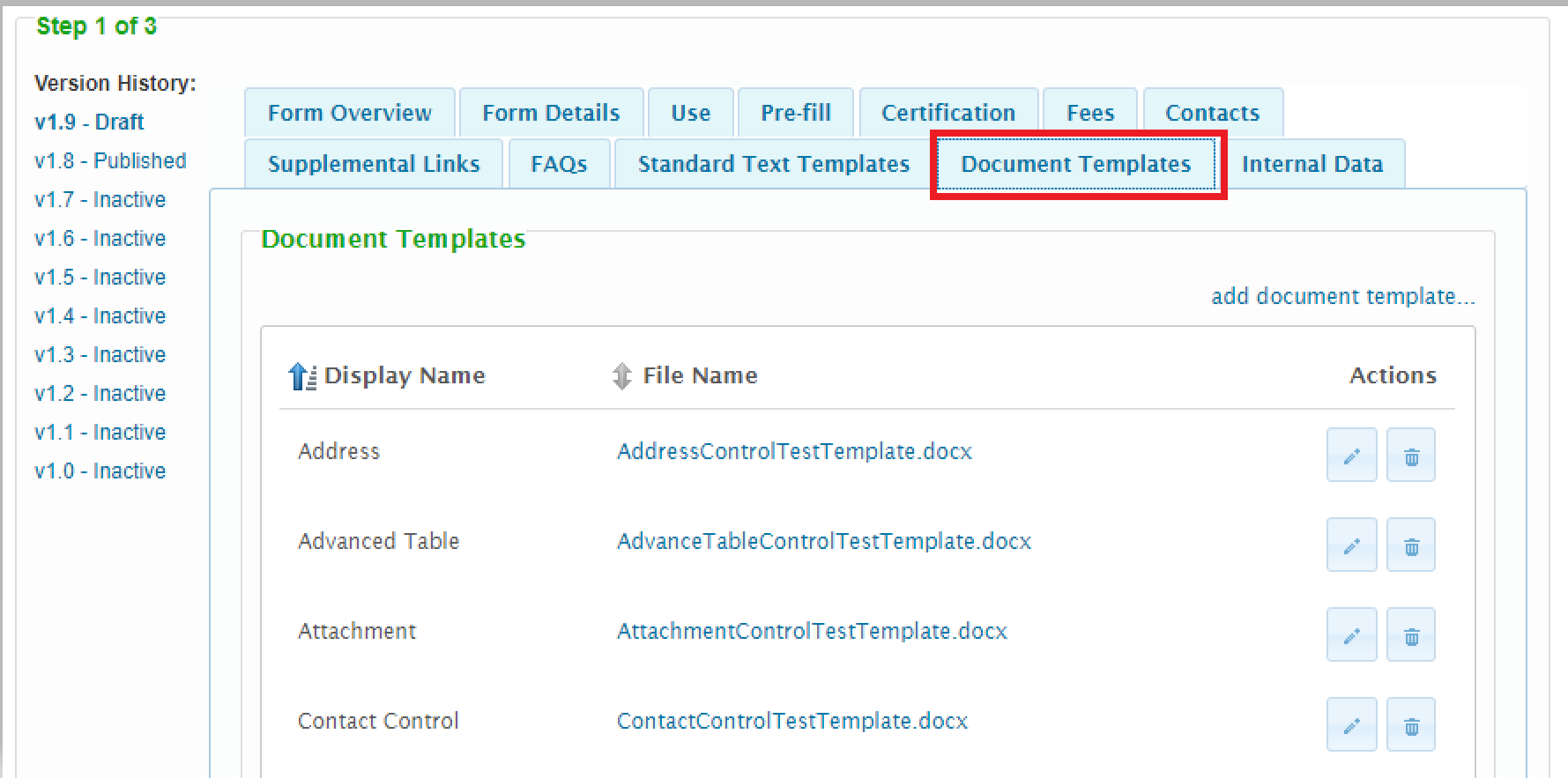 Add the document template and provide a display name. 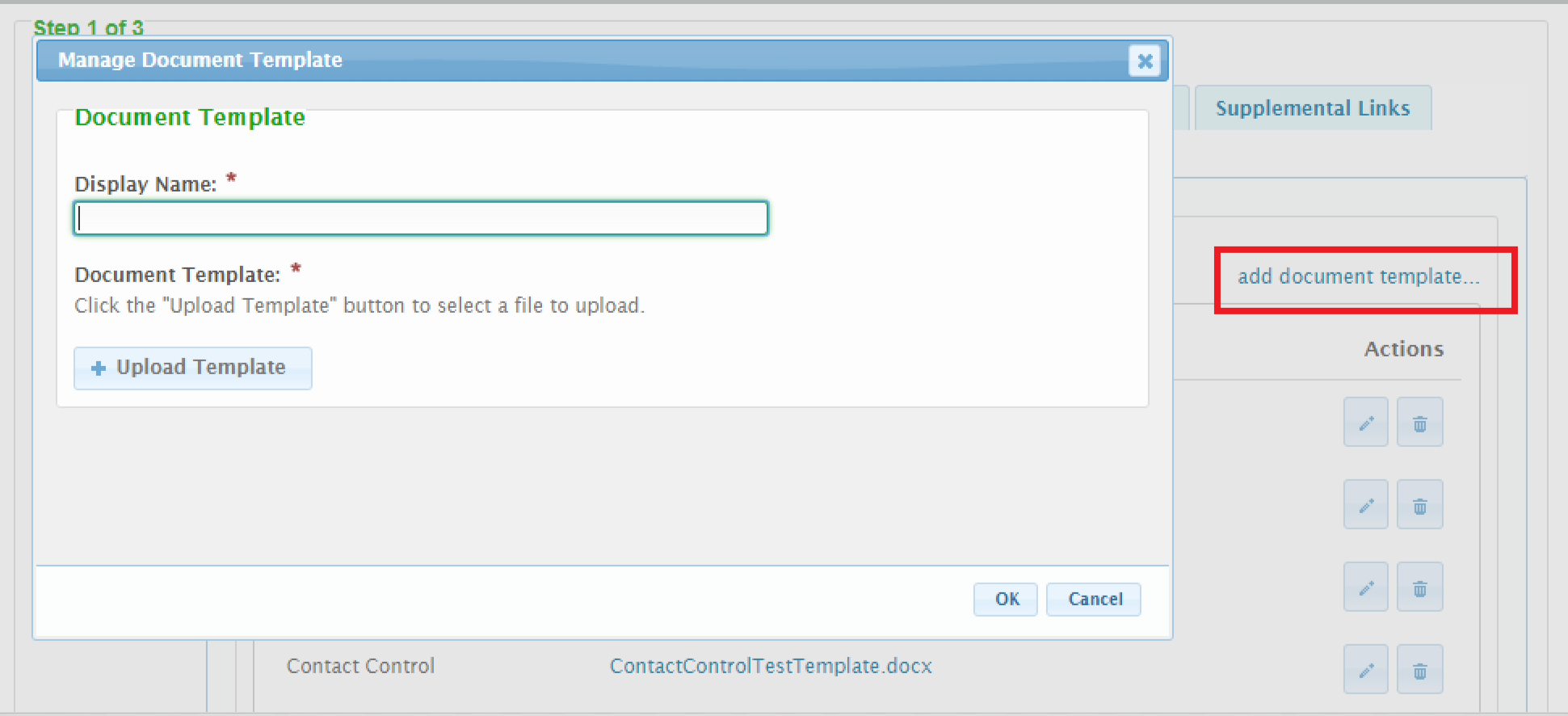 You will then see the document template attached to the form and it is now available for use in your workflow.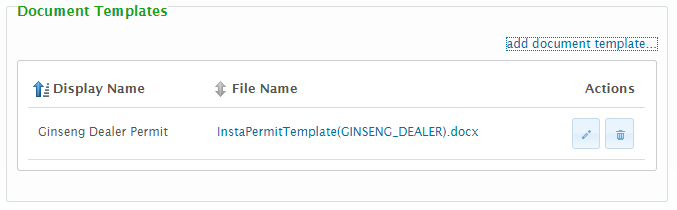 In the workflow step, define an action against the step that is responsible for generating the document as follows.Specify the action of Generate Document and select the trigger, example ‘Step Completed’Then pick the Document Template. There will likely just be one but the application supports many, so pick the one you wish to generate.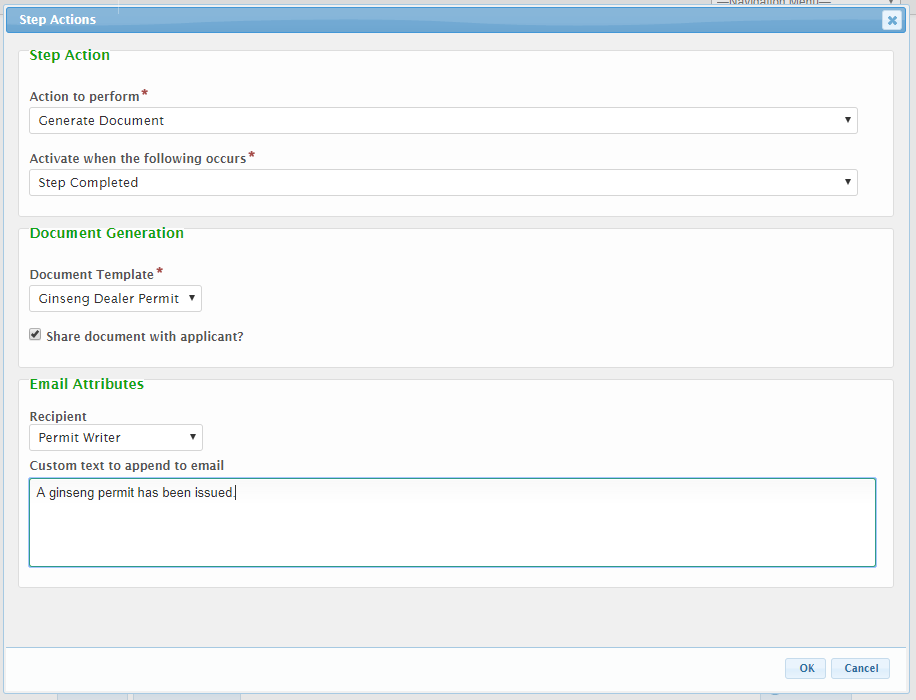 Specify whether or not this document will be shared with the submitter. Activating this setting will make the generated document visible to the submitter if they open the record in their account. 
Note: The documents are not currently emailed to the submitter, although this option is being considered for inclusion in an upcoming release.Include any additional text to include in the email notification.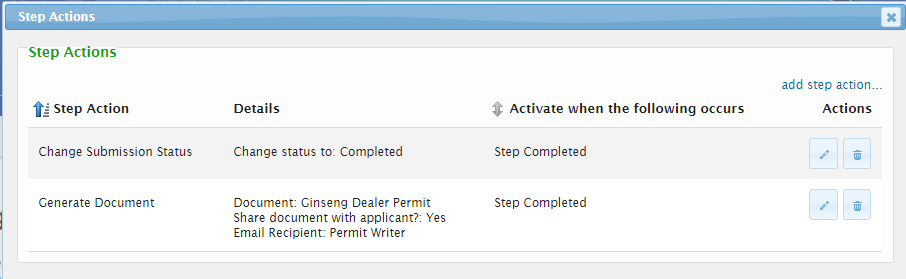 AppendixStandard Submission Attribute ReferencesBelow is a list of key standard submission attributes that are available for reference in the template. Note: more properties may be available. Please see the nFORM Control Attributes Reference Guide for guidance if an attribute needed is not referenced.You may use any of these standard data elements in your template, just copy and paste to the location you want, even in the header and footer.FORM DATAForm HeaderForm Name: Form Name: <<[formVersion.name]>>Form Short Description: <<[formVersion.title]>>Reference Number: <<[formVersion.referenceNumber]>> (this will only be populated after a processor has provided this number, post submission )Alternative IdentifierLabel: <<[formVersion.altIdentityLabel]>> (only the label is from the form version)Reason for Submission: <<[formVersion.formType]>> (this will only be populated when the Reason for Submission attribute is enabled on the form design)Online Payments Accepted: <<[formVersion.isOnlinePaymentAvailable]>> Form Version:Full Version Number: <<[formVersion.version]>>Major Version Number: <<[formVersion.versionNumber]>>Minor Version Number: <<[formVersion.minorVersion]>>FeesAccount Number: <<[formVersion.accountNumber]>> (must be populated on form design)Flat Fees (static fee list): <<foreach [item in formVersion.fees]>><<[item.description]>>: $<<[item.amount] >><</foreach>>Calculated Fee (will not have values if fee is not calculated)Fee Description: <<[formVersion.fees[0].description]>>Is Payment Calculated: <<[formVersion.paymentIsCalculated]>>Minimum Threshold: <<[formVersion.fees[0].MinimumFee]>>Maximum Threshold: <<[formVersion.fees[0].MaximumFee]>>Fee Amount: <<[formVersion.processingFee]>>  (not really relevant for FORM VERSION)Addresses: <<foreach [item in formVersion.addresses]>><<[ item.addressTypeName]>>:<<[ item.fullAddress] >><</foreach>>SUBMISSION DATASubmission Header:Submission Number: <<[submission.formattedNumber]>>Revision Number: <<[submission.LastSubmittedSubmissionVersion]>> (not yet available)Submission Locked Indicator: <<[submission.isLocked]>>Is Test/Preview Submission: <<[submission.isTest]>>Submitted Date: <<[submissionVersionSubmitted]>>Submitted By: <<[SubmissionVersionSubmittedBy]>>Responsible person information:                                                <<[responsiblePerson.LastName]>><<[responsiblePerson.FirstName]>><<[responsiblePerson.DisplayName]>><<[responsiblePerson.PrimaryEmail]>>FeesAccount Number: (entered by Designer) Payment Remittance Address:  (Not yet available)Fee Description: <<[submission.fee.description]>>Calculated FeeIs Payment Calculated: <<[formVersion.paymentIsCalculated]>>Minimum Threshold: <<[submission.fee.min]>>Maximum Threshold: <<[submission.fee.max]>>Fee Amount: <<[submission.processingFee]>>Formula: <<[submission.fee.formula]>>Payments/Adjustments: Manual Payments/Adjustments: <<[submission.adjustments]>>Online Payments: <<[submission.onlinePaymentsTotal]>>Total Payments/Adjustments: <<[submission.paymentsTotal]>>Payment Status: Payment Status: <<[submission.financialStatus.name]>>More Payments Required?: <<[submission.hasMorePaymentsRequired]>>ORGANIZATION DATAOrganization HeaderTop-Level System Organization Name: <<[systemOrganizationName]>>Organization Name: <<[organization.name]>>Organization Code: <<[organization.organizationCode]>>USER DATAUser Information:Name: Full Name: <<[loggedInUser.displayName]>>User Name: <<[loggedInUser.login]>>Email: <<[loggedInUser.primaryEmail]>>Company: <<[loggedInUser.company]>>Address: <<[loggedInUser.addresses.FirstOrDefault(a => a.addressType.Name =="home")]>> This is not yet available. Dynamic Submission Attribute ReferencesSubmission attributes that are custom to a form or dynamically generated, can also be referenced on a template. Control values can be referenced in a format such as below, here Tag Value is the Tag assigned to the control and Control Type is the control type of the attribute being accessed. Please see the Control Value Properties Appendix within the nFORM Integration Guide for available Control Types that can be referenced for a Control.Note: more properties may be available. Please see the nFORM Control Attributes Reference Guide for guidance if an attribute needed is not referenced.The following describe how you would normally reference each control. Your Variable name is set to what you want to name the variable, the tag should be set to the tag within the control you wish to access.SimpleShort Text Establish Variable ExampleReference Variable ExampleParagraph Establish Variable ExampleReference Variable ExampleInstructions No attributes are returned from this control.Single Selection Establish Variable ExampleReference Variable ExampleMulti Selection Establish Variable ExampleReference Variable Example
FormattedNumber Establish Variable ExampleReference Variable ExampleDate Establish Variable ExampleEmail Establish Variable ExampleReference Variable ExampleURL Establish Variable ExampleReference Variable ExamplePhone Establish Variable ExampleReformatting the input phone number:Reference Variable ExampleAdvancedName Establish Variable ExampleReference Variable ExampleLocation Establish Variable ExampleReference Variable ExampleAddress Reference Variable ExampleAttachment Establish Variable ExampleReference Variable ExampleTable Establish Variable ExampleAdvanced Table ExampleContact Establish Variable ExampleReference Variable ExampleHidden Text Establish Variable ExampleReference Variable ExampleCalculated Establish Variable ExampleReference Variable ExampleRepeatersIf references to data found within a form repeater are desired, consulting services will be required to perform advanced configuration of the document template. However, an example below could provide insight into the proper syntax depending on experience level:MarkupIf you are uploading a document that is in review, be sure and turn off track changes before you save it to upload.  Markup will be considered part of the document, and will impact rendering. VersionDateAuthorNotes4.62/22/2019Windsor SolutionsInitial version4.65/10/2019Windsor SolutionsMinor refinements to InstaPermit references.4.75/30/2019Windsor SolutionsUpdated for v4.7.4.82/7/2020Windsor SolutionsUpdated for v4.8.4.97/27/2020Windsor SolutionsUpdated for v4.9.4.109/4/2020Windsor SolutionsUpdated for v4.10.4.111/29/2021Windsor SolutionsUpdated for v4.11.4.127/12/2021Windsor SolutionsAdjusted the Submitted By property reference.4.127/20/2021Windsor SolutionsUpdated for v4.12.4.134/12/2022Windsor SolutionsUpdated for v4.13.4.1512/19/2022Windsor SolutionsUpdated for v 4.15.4.165/11/2023Windsor SolutionsUpdated for v 4.16.<<[submission.formattedNumber]>><<[submissionVersionSubmitted]:”M/d/yyyy h:mm tt”>> DefinitionSample Result”MMMM d, yyyy h:mm tt”February 20, 2019 4:03 pm”M/d/yyyy HH:mm”2/2/2019 16:03”MMM d, yyyy h:mm tt”Feb 20, 2019 4:03 pm“dddd, MMM d, yyyy h:mm tt”Wednesday, Feb 20, 2019 4:12 PM<<[submission.processingFee + submission.adjustments - submission.onlinePaymentsTotal]:”C”>><<var [siteName = SectionControls.FirstOrDefault(sc=>sc.tag ==”SITE_NAME”).values.controlValue] >>Site Name: <<[siteName] :upper>><<var [siteAddressCtrl=SectionControls.FirstOrDefault(sc=>sc.tag ==”ADDRS”)]>><<var [siteAddress = siteAddressCtrl == null ? “”:”\r”+ siteAddressCtrl.values.street + “\r” + siteAddressCtrl.values.street2 + (siteAddressCtrl.values.street2 != null?“\r”:””) + siteAddressCtrl.values.locality +”,” + siteAddressCtrl.values.areaCode + “ “ + siteAddressCtrl.values.postalCode] >>Site Address: <<[siteAddress]:upper:”format” –html >><<var [submitterCtrl=SectionControls.FirstOrDefault(sc=>sc.tag ==”CNTCT”)]>><<var [submitterInfo = submitterCtrl == null ? "":"<br/>"+ submitterCtrl.values.companyNameContact+"<br/>"+ submitterCtrl.values.streetContact + "<br/>" + submitterCtrl.values.street2Contact + (submitterCtrl.values.street2Contact !=null?"<br />":"") + submitterCtrl.values.localityContact +"," + submitterCtrl.values.areaCodeContact + " " + submitterCtrl.values.postalCodeContact]:"format" –html>><<[submitterInfo]:upper:”format” –html>><<var [companyNameCtrl = SectionControls.FirstOrDefault(sc=>sc.tag==”COMPANY_NAME”)]>><<var [companyName= (companyNameCtrl == null ?””: companyNameCtrl.values.controlValue)]>><add key="docgen.config.settings" value="
          app.title,
          app.name,
          message.email.appBaseUrl
"/><<[appTitle]>><<[messageEmailAppBaseUrl]>><<var[NewCert=InternalDataControls.FirstOrDefault(sc=>sc.definitionDictionary.tag =="CertNumInitial")]>>Certificate Number: <<[NewCert.values]:upper>>SectionControls.FirstOrDefault(sc=>sc.tag ==”[Tag Value]”).values.[Control Type]] >><<var [ShortText=SectionControls.FirstOrDefault(sc=>sc.tag ==”STC”).values.controlValue]>>Short Text: <<[ShortText]>><<var [Paragraph = SectionControls.FirstOrDefault(sc=>sc.tag ==”PRGRPH”).values.controlValue] >>Paragraph: <<[Paragraph]>><<var [Single=SectionControls.FirstOrDefault(sc=>sc.tag ==”SSC”)]>>Selection: <<[Single.values.select]>>Reason: <<[Single.values.otherReason]>><<var [Multi=SectionControls.FirstOrDefault(sc=>sc.tag ==”MSC”)]>>Selection: <<[Multi.values.select.Replace(",",", ")]>>Reason: <<[Multi.values.otherReason]>><<var [Number=SectionControls.FirstOrDefault(sc=>sc.tag ==”NMBR”).values.controlValue]>>Number: <<[Number]>><<var [Date=SectionControls.FirstOrDefault(sc=>sc.tag ==”DTE”).values.controlValue]>><<var [Email=SectionControls.FirstOrDefault(sc=>sc.tag ==”EML”).values.controlValue]>>Email: <<[Email]>><<var [URL=SectionControls.FirstOrDefault(sc=>sc.tag ==”URL”).values.controlValue]>>URL: <<[URL]>><<var [Phone=SectionControls.FirstOrDefault(sc=>sc.tag ==”PHN”).values.controlValue]>><<[Phone.Substring(0,3) + "-" + Phone.Substring(3,3) + "-" + Phone.Substring(6)]>>Phone: <<[Phone]>><<var [Name=SectionControls.FirstOrDefault(sc=>sc.tag ==”NME”)]>>Full Name: <<[Name.values.fullNameValue]>>Title: <<[Name.values.titleValue]>><<var [Location=SectionControls.FirstOrDefault(sc=>sc.tag ==”LCTN”)]>>

If you want to separate out the Latitude and Longitude

<<var [lat=Location.values.mapCoord.Substring(0,ctrl.values.mapCoord.IndexOf(","))]>>
<<var [lng=Location.values.mapCoord.Substring(ctrl.values.mapCoord.IndexOf(",")+1)]>>
Coordinates: <<[Location.values.mapCoord]>>

Latitude:  <<[lat]>>
Longitude: <<[lng]>>Line by line Address: <<[siteAddress]>>1st Line of Address: <<[siteAddressCtrl.values.street]>>2nd Line of Address: <<[siteAddressCtrl.values.street2]>>Location Description: <<[siteAddressCtrl.values.description]>>City: <<[siteAddressCtrl.values.locality]>>State: <<[siteAddressCtrl.values.areaCode]>>Zip: <<[siteAddressCtrl.values.postalCode]>>County: <<[siteAddressCtrl.values.county]>>Country: <<[siteAddressCtrl.values.countryCode]>><<var [Attachment=SectionControls.FirstOrDefault(sc=>sc.tag ==”ATTCHMNT”)]>>Comment: <<[Attachment.values.attachmentComment]>>Confidential: <<[Attachment.values.confidential]>>Confidential Reason: <<[Attachment.values.confidentialReason]>>File ID: <<[Attachment.values.fileId]>>File Name: <<[Attachment.values.fileName]>>var [Table=SectionControls.FirstOrDefault(sc=>sc.tag ==”TBLE”)]The following example prints all values of the short text control. The tag for the control in this example is ”Short” while the tag for the advanced table itself is “ADV_TABLE_CONTROL”. The short text value is called on with “<<[shortValue]>>”.<<var[advancedTable=SectionControls.FirstOrDefault(sc=>sc.tag=="ADV_TABLE_CONTROL")]>><<var[advancedTableRows =advancedTable.rows]>><<foreach [row in advancedTableRows]>><<var [shortColumn=row.columns.FirstOrDefault(c=>c.tag ==”SHORT”)]>><<var[shortValue =shortColumn== null || shortColumn.values ==null?””:shortColumn.values.controlValue]>><<[shortValue]>><</foreach>><<var [submitterCtrl=SectionControls.FirstOrDefault(sc=>sc.tag ==”CNTCT”)]>><<var [submitterInfo = submitterCtrl == null ? “”:”<br/>”+ submitterCtrl.values.companyNameContact+”<br/>”+ submitterCtrl.values.streetContact + “<br/>” + submitterCtrl.values.street2Contact + (submitterCtrl.values.street2Contact !=null?”<br/>”:””) + submitterCtrl.values.localityContact +”,” + submitterCtrl.values.areaCodeContact + “ “ + submitterCtrl.values.postalCodeContact] >>Line by line Address: <<[submitterInfo]>>Prefix: <<[submitterCtrl.values.prefixNames]>>First Name: <<[submitterCtrl.values.firstNameContact]>>Middle Name: <<[submitterCtrl.values.middleNameContact]>>Last Name: <<[submitterCtrl.values.lastNameContact]>>Title: <<[submitterCtrl.values.titleContact]>>Company Name: <<[submitterCtrl.values.companyNameContact]>>1st Phone: <<[submitterCtrl.values.phoneContact_0]>>
2nd Phone: <<[submitterCtrl.values.phoneContact_1]>>
3rd Phone: <<[submitterCtrl.values.phoneContact_2]>>
4th Phone: <<[submitterCtrl.values.phoneContact_3]>>Email: <<[submitterCtrl.values.emailContact]>>1st Line of Address: <<[submitterCtrl.values.streetContact]>>2nd Line of Address: <<[submitterCtrl.values.street2Contact]>>Location Description: <<[submitterCtrl.values.descriptionContact]>>City: <<[submitterCtrl.values.localityContact]>>State: <<[submitterCtrl.values.areaCodeContact]>>Zip: <<[submitterCtrl.values.postalCodeContact]>>County: <<[submitterCtrl.values.countyContact]>>Country: <<[submitterCtrl.values.countryCodeContact]>><<var [Hidden=SectionControls.FirstOrDefault(sc=>sc.tag ==”HDDN”)]>>Hidden: <<[Hidden.values.controlValue]>><<var [Calculated=SectionControls.FirstOrDefault(sc=>sc.tag ==”CLCLTD”).values.controlValue]>>Calculated: <<[Calculated]>>This example prints values from the text field (highlighted in green) located within the repeater control (highlighted in blue).<<var [repeatSection =  submissionVersion.sections.FirstOrDefault(s=>s.tag== "REPEATER" && s.repeatableParentSectionId == Null)]>><<var [Repeat = submissionVersion.sections.Where(s=>s.id == repeatSection.id || s.repeatableParentSectionId == repeatSection.id).OrderBy(s=>s.sortOrder)]>><<foreach [item in Repeat]>><<if [item.Controls.FirstOrDefault(sc =>sc.tag=="REPEAT_TEXT")!= Null]>><<[item.Controls.FirstOrDefault(sc =>sc.tag=="REPEAT_TEXT").values.controlValue]>><</if>><</foreach>>